Stretch Routine D (with counterclockwise jog)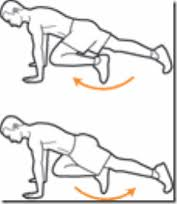 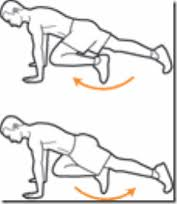 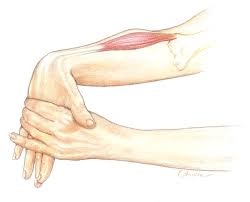 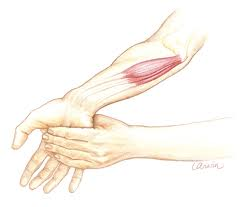 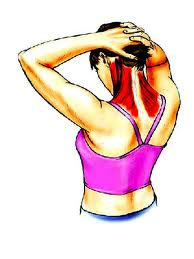 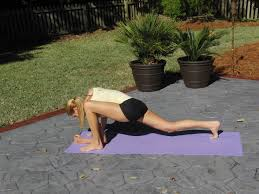 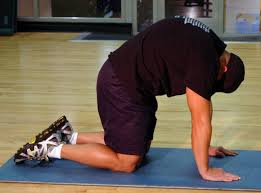 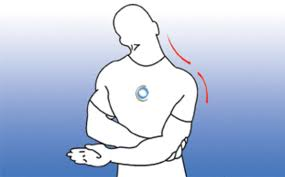 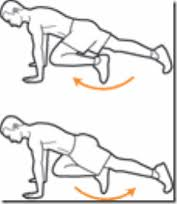 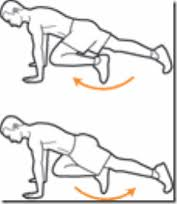 